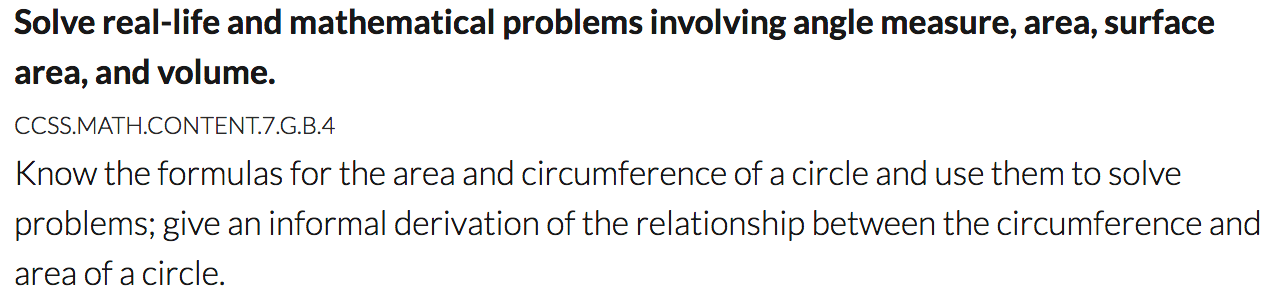 Name____________________________________________________Per._____Date________________7th Grade CirclesReminder: Be Neat, Use Only Pencil, Show all Work.Homework Grade:Grading Policy:							Class-Work: 20% 	Homework: 20%	Participation 10%	Tests & Quizzes: 50%Parent Signature ________________________________		Date____________Date   Homework: Chapter-SectionDueLateGreat!11/8Wed.Lesson 3.1 How well can you measure?11/9Thur.   7  1011/9Thur.Lesson 3.3 Exploring Circumference11/13Mon.   7  10Earned Pts.Possible Pts.FractionDecimalPercent (%)HW Grade     20